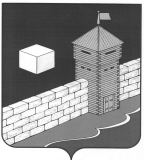         АДМИНИСТРАЦИЯ НОВОБАТУРИНСКОГО СЕЛЬСКОГО ПОСЕЛЕНИЯ                    ЕТКУЛЬСКОГО МУНИЦИПАЛЬНОГО РАЙОНА ЧЕЛЯБИНСКОЙ ОБЛАСТИ     ул. Центральная, 4, поселок Новобатурино,  Еткульский район, Челябинская область, Российская Федерация,  456573,  телефон   8(35145)9-93-68                                      ПОСТАНОВЛЕНИЕ23 июня 2014 года № 33П. НовобатуриноОб утверждении порядка подготовки документации по планировке территории  Новобатуринского сельскогопоселения, разрабатываемой на основании решений органов местного самоуправления В соответствии со статьями 45 и 46 Градостроительного кодекса РФ от 29.12.2004 N 190-ФЗ,  Уставом Новобатуринского сельского поселения,администрация Новобатуринского сельского поселения                                         ПОСТАНОВЛЯЕТ:1. Утвердить прилагаемый порядок подготовки документации по планировке территории Новобатуринского сельского поселения, разрабатываемой на основании решений органов местного самоуправления3. Опубликовать настоящее постановление в «Вестнике» Новобатуринского сельского поселения4. Контроль за исполнением настоящего постановления оставляю за собой.Глава  Новобатуринскогосельского поселения                                                         А.М. АбдулинУТВЕРЖДЕН: постановлением администрации Новобатуринского  сельского поселения                                                                                             от 23.06.2014 №  33Порядокподготовки документации по планировке территории Новобатуринского сельского поселения, разрабатываемой на основании решений органов местного самоуправленияI. Общие положения	1. Настоящий Порядок подготовки документации по планировке территории, разрабатываемой на основании решений администрации Новобатуринского сельского поселения (далее – Порядок) разработан в соответствии с Градостроительным кодексом Российской Федерации  от 29.12.2004года  №190-ФЗ, Федеральным законом от 6 октября 2003 года № 131-ФЗ "Об общих принципах организации местного самоуправления в Российской Федерации", Уставом Новобатуринского сельского поселения.2. Настоящий Порядок определяет процедуру подготовки документации по планировке территории Новобатуринского сельского поселения, разрабатываемой на основании решений органов местного самоуправления.II. Порядок подготовки документации по планировке территории3. Решение администрации Новобатуринского сельского поселения о подготовке документации по планировке территории принимается по собственной инициативе, либо в течение четырнадцати рабочих дней со дня поступления в администрацию Новобатуринского сельского поселения предложений физических или юридических лиц о подготовке документации по планировке территории, а также заявления о принятии решения о подготовке документации по планировке территории от лица, с которым заключен договор аренды земельного участка для его комплексного освоения в целях жилищного строительства либо договор о развитии застроенной территории.4. Указанное в пункте 3 настоящего Порядка решение подлежит опубликованию в порядке, установленном для официального опубликования муниципальных правовых актов, иной официальной информации, в течение трех дней со дня принятия такого решения и размещается на официальном сайте в сети "Интернет".5. Подготовка документации по планировке территории осуществляется администрацией Новобатуринского сельского поселения самостоятельно либо  привлекаемым ею на основании муниципального контракта, заключенного в соответствии с законодательством Российской Федерации о контрактной системе в  сфере закупок товаров, работ, услуг для обеспечения государственных и муниципальных нужд, иным лицом.В случае, если в отношении земельного участка заключен договор аренды земельного участка для его комплексного освоения в целях жилищного строительства либо договор о развитии застроенной территории, подготовка документации по планировке территории в границах таких земельного участка или территории осуществляется лицом, с которым заключен соответствующий договор.Подготовка документации по планировке территории, в том числе предусматривающей размещение объектов местного значения, может осуществляться физическими или юридическими лицами за счет их средств.6. Администрация Новобатуринского сельского поселения осуществляет проверку подготовленной на основании решения администрации Новобатуринского сельского поселения документации по планировке территории на соответствие требованиям, установленным частью 10 статьи 45 Градостроительного кодекса Российской Федерации, в течение 30 дней со дня поступления такой документации.7. В случае несоответствия документации по планировке территории требованиям, установленным частью 10 статьи 45 Градостроительного кодекса Российской Федерации, администрация Новобатуринского сельского поселения  в течение пяти дней подготавливает заключение об отклонении такой документации и направляет её на доработку.В случае соответствия документации по планировке территории требованиям, установленным частью 10 статьи 45 Градостроительного кодекса Российской Федерации, такая документация направляется главе Новобатуринского сельского поселения8. В случае, если администрация Новобатуринского сельского поселения самостоятельно осуществляла подготовку документации по планировке территории, то её проверка на соответствие требованиям Градостроительного кодекса Российской Федерации проводится в процессе подготовки документации по планировке территории.В случае соответствия документации по планировке территории требованиям, установленным частью 10 статьи 45 Градостроительного кодекса Российской Федерации, такая документация направляется главе Еткульского сельского поселения.9. Проекты планировки территории и проекты межевания территории, подготовленные в составе документации по планировке территории на основании решения администрации Еткульского сельского поселения, до их утверждения подлежат обязательному рассмотрению на публичных слушаниях в соответствии с частью 6 статьи 46 Градостроительного кодекса Российской Федерации, за исключением случаев, предусмотренных статьей 16 2Федерального закона от 24 июля 2008 года №161-ФЗ "О содействии развитию жилищного строительства".10. После завершения публичных слушаний по проекту планировки территории и проекту межевания территории администрация Новобатуринского сельского поселения не позднее чем через пятнадцать дней со дня проведения публичных слушаний подготавливает проект постановления администрации Новобатуринского  сельского поселения об утверждении документации по планировке территории и передает главе Новобатуринского сельского поселения для подписания проект постановления с приложением подготовленной документации по планировке территории, протокол публичных слушаний по проекту планировки территории и проекту межевания территории и заключение о результатах публичных слушаний.11. В случае, если глава Новобатуринского  сельского поселения поручил администрации Новобатуринского сельского поселения доработать документацию по планировке территории с учётом протокола публичных слушаний по проекту планировки территории и проекту межевания территории и заключения о результатах публичных слушаний, последняя в течение 30 дней обеспечивает доработку документации по планировке территории, её проверку на соответствие требованиям Градостроительного кодекса Российской Федерации, направление главе Новобатуринского  сельского поселения в соответствии с пунктами 7, 8 настоящего Порядка.12. Утвержденная документация по планировке территории (проекты планировки территории и проекты межевания территории) подлежит опубликованию в порядке, установленном Уставом сельского поселения для официального опубликования муниципальных правовых актов, иной официальной информации, в течение семи рабочих дней со дня утверждения указанной документации и размещается на официальном сайте в сети «Интернет